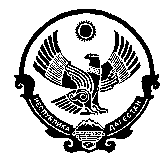                                                              АДМИНИСТРАЦИЯСЕЛЬСКОГО  ПОСЕЛЕНИЯ «СЕЛЬСОВЕТ СТАЛЬСКИЙ»КИЗИЛЮРТОВСКОГО РАЙОНА РЕСПУБЛИКИ ДАГЕСТАНСведение                                               о численности  и затрат за 4 квартал 2019 годМуниципальных служащих Администрации сельского поселения «сельсовет Стальский» Кизилюртовского района Республики Дагестан.	Глава администрации                             ИНН 0516011207, ОГРН 1120546000222; ОКАТО 82226865000, ОКТМО 82626465, Почтовый индекс  368105, Республика Дагестан, Кизилюртовский район, с. Стальское, ул. им. Шамиля, 22, тел. 8967-933-09-08Наименование должностейКоличество  штатных единицЗа  4  квартал 2019г( тыс. руб.)Глава администрации              1       66,0Зам.главы        2146,0Специалисты 2 категории        271,4